Lp.Nazwisko i imię nauczycielaNazwisko i imię nauczycielaNauczany przedmiot1.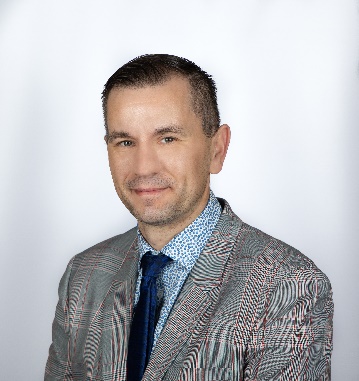 Sobański Jarosławdyrektor szkoły, wychowanie fizyczne,
edukacja dla bezpieczeństwa2.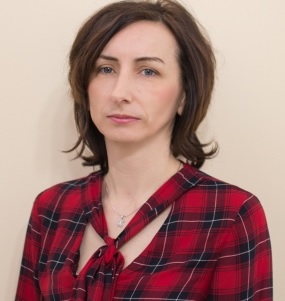 Ćmielewska Ewawicedyrektor, język angielski3.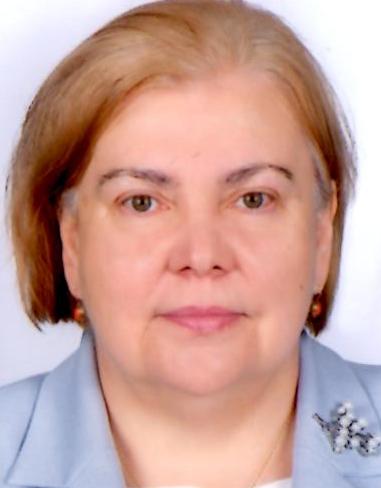 Bińkowska Magdalena edukacja wczesnoszkolna
wychowawca klasy4.Ks. Brauer Dawidreligia5.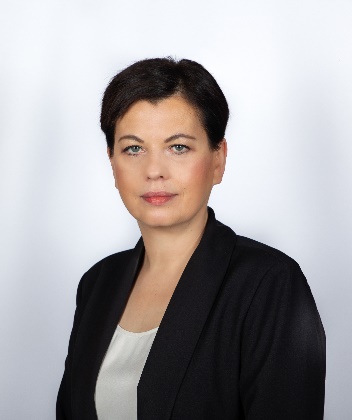 Czerwińska Annajęzyk polski wychowawca klasy6.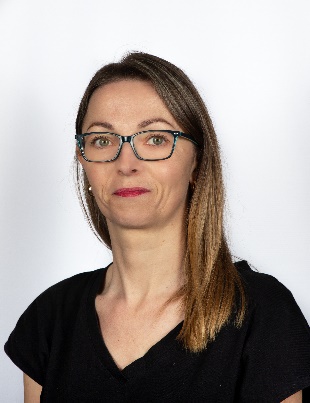 Czerwińska Marzenaedukacja wczesnoszkolna
wychowawca klasyzajęcia terapeutyczne ikorekcyjno-kompensacyjne7.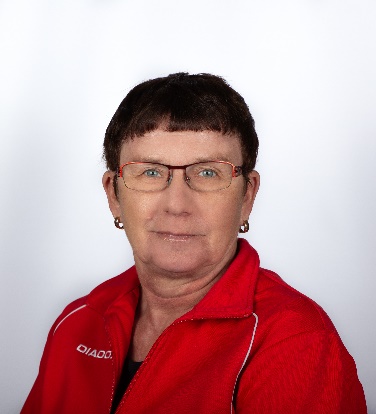 Faryńska Bożenawychowanie fizyczne
wychowawca świetlicy8.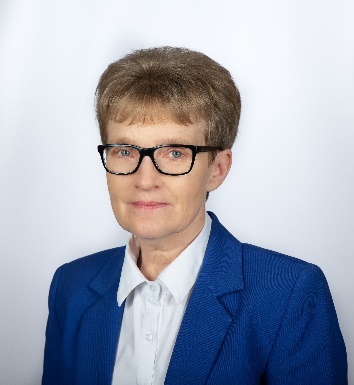 Gabrysiak Jadwigareligia9.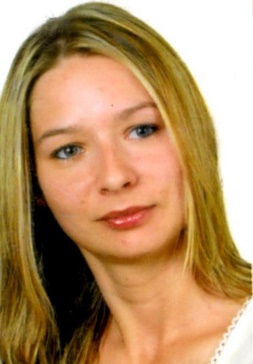 Gawrysiak Małgorzatawychowawca świetlicy10.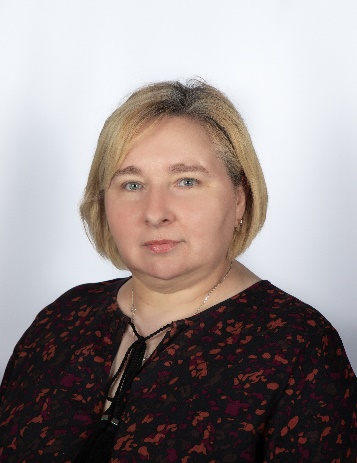 Gawryszewska Urszulaprzyroda, geografia, informatyka, technika, wychowanie do życia w rodzinie, wychowawca klasy11.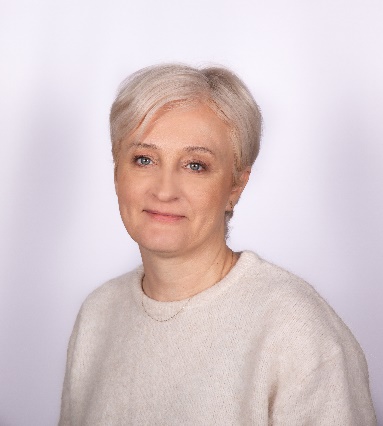 Ginter Joannajęzyk polski, wychowawca klasy12.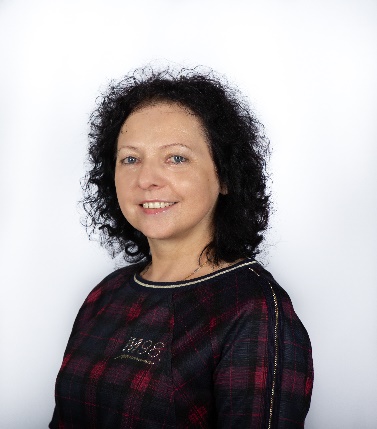 Gołębiewska Elżbietachemia, fizykawychowawca klasy, zajęcia rewalidacyjne13.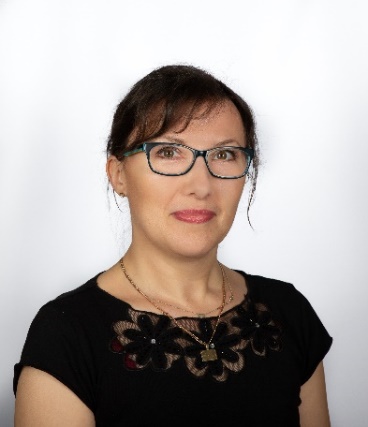 Kacprzak Emiliaedukacja wczesnoszkolna
wychowawca klasy14.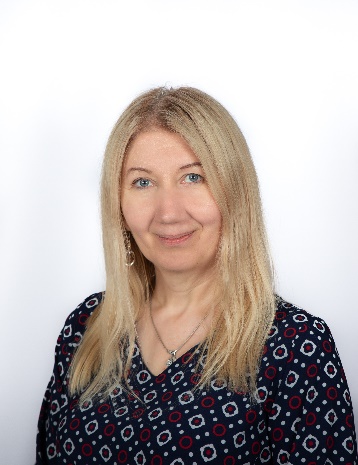 Kołodziejek Grażynamatematyka, informatyka, 
 wychowawca klasy15.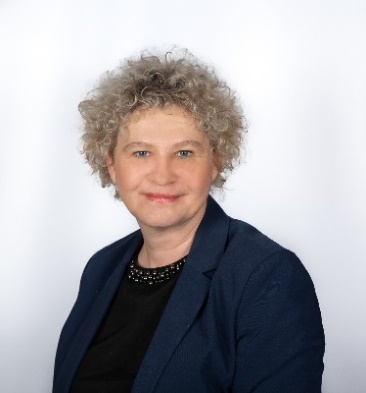 Kozłowska Dorotamuzyka, język angielski16.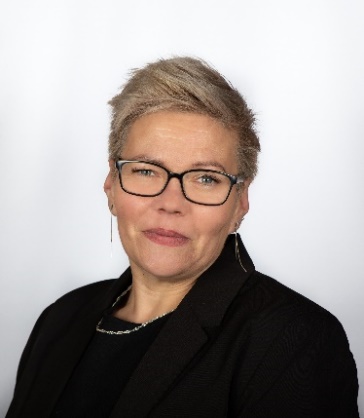 Krawiecka Annawychowawca świetlicy17.Krysztofiak Katarzynapsycholog szkolny18.Kuśmierkiewicz Wandapedagog szkolny i specjalny, 
zajęcia rewalidacyjne19.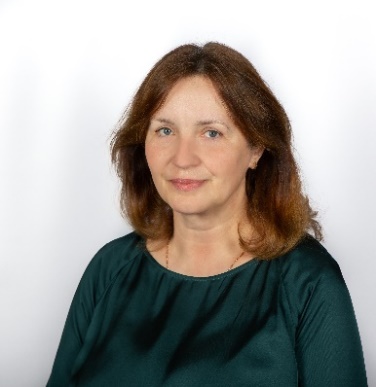 Kupczyk Dorotajęzyk polski
20.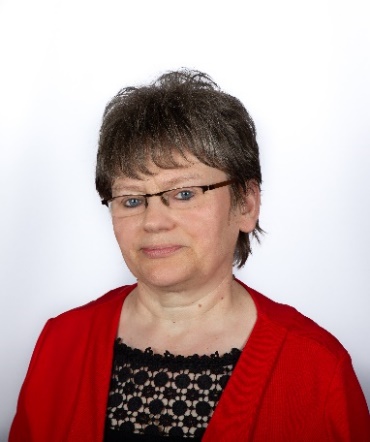 Majewska Zofiajęzyk angielski
21.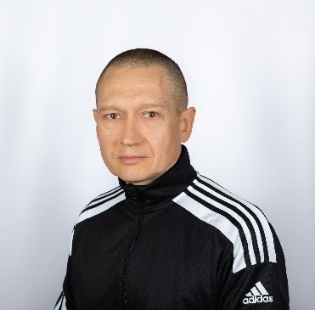 Marcinkowski Rafałwychowanie fizyczne22.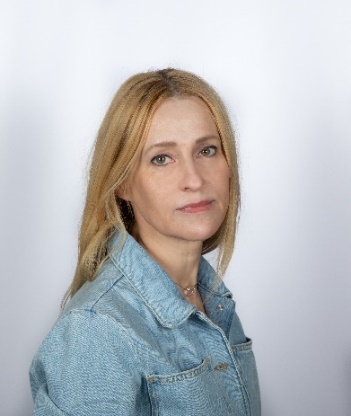 Michalska Barbaraedukacja wczesnoszkolna
wychowawca klasy23.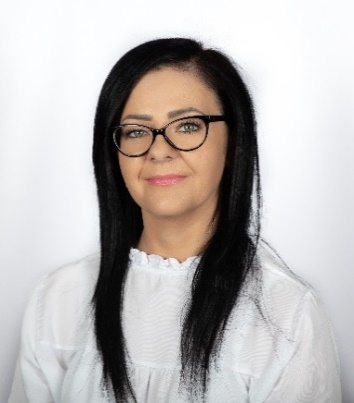 Mikołajewska Alinaplastyka, nauczyciel wspomagający, nauczanie indywidualne, zajęcia rewalidacyjne, bibliotekarz24.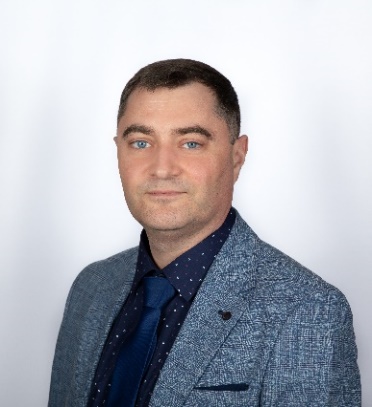 Mójta Zbigniewhistoria, WOS
wychowawca klasy25.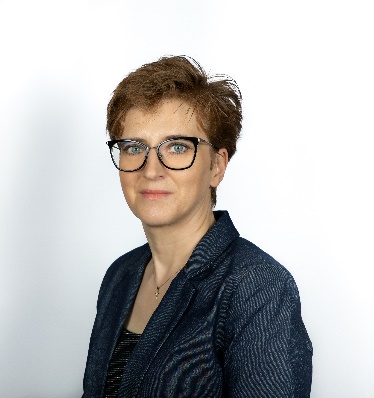 Narazińska Dorotamatematyka26.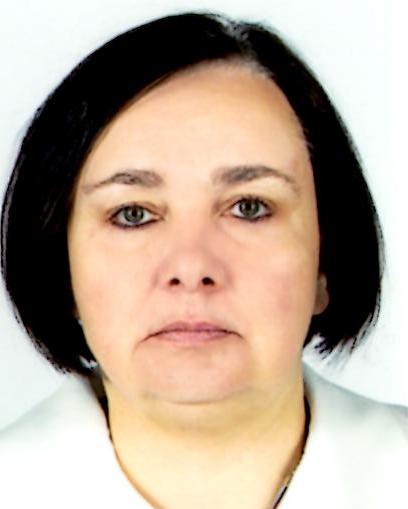 Olakowska Elżbietaedukacja wczesnoszkolna
wychowawca klasy27.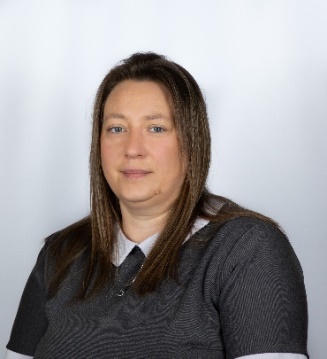 Osińska Katarzynatechnika, plastyka, doradztwo zawodowe, logopeda,
wychowawca klasy28.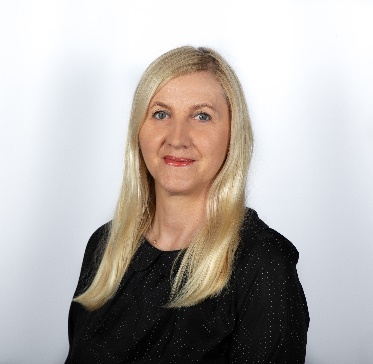 Ozdoba Marzenaedukacja wczesnoszkolna, zajęcia rewalidacyjne
wychowawca klasy29.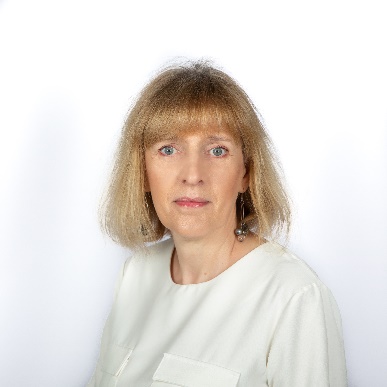 Pawlak Elżbietahistoria,                                         zajęcia rewlidacyjno- wychowawcze,                                      zajęcia rewalidacyjne30.Rzepka Irenanauczyciel-bibliotekarz31.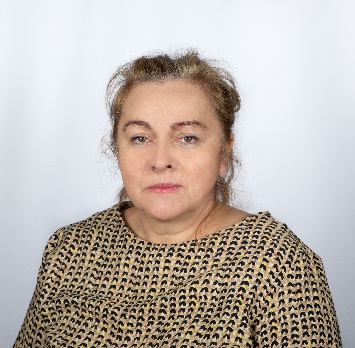 Siwińska Annamatematyka, informatyka, zajęcia rewalidacyjne32.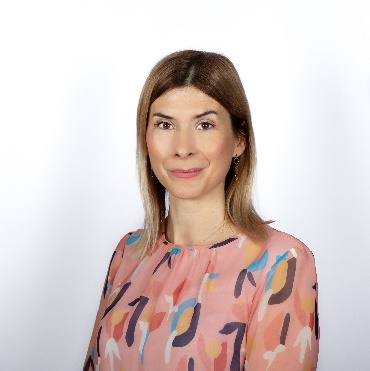 Sobańska Magdalenajęzyk niemiecki
wychowawca klasyzajęcia rewalidacyjne33.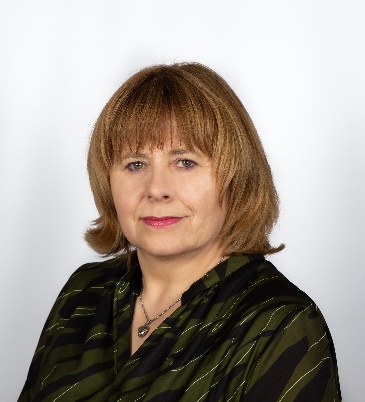 Sypniewska Jolantabiologia, geografia
wychowawca klasy, zajęcia rewalidacyjne34.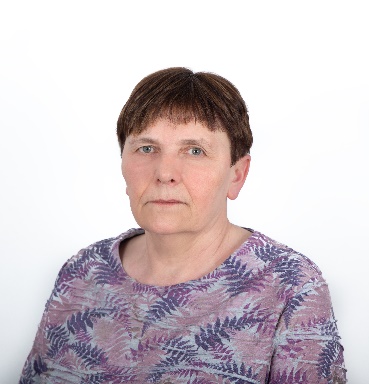 Sypniewska Marzenazajęcia rewalidacyjno-wychowawcze, nauczanie indywidualne, zajęcia rewalidacyjne35.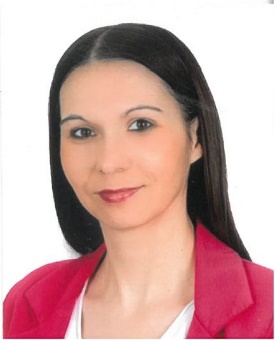 Wójkowska Ninaedukacja wczesnoszkolna,
wychowawca klasy